Name: Dr. MAHESH KANDAKATLA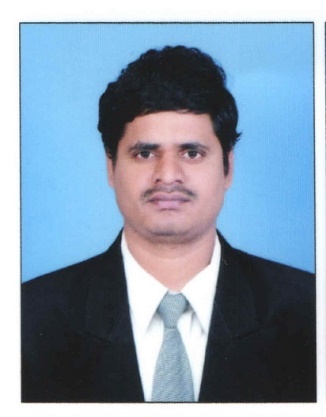 Qualification :     M.Tech , Ph.D.Qualification :     M.Tech , Ph.D.Experience:  9  YEARSExperience:  9  YEARSArea of Interest:  Data mining ,Machine Learning , Network security , Adhoc networksArea of Interest:  Data mining ,Machine Learning , Network security , Adhoc networksSubjects Taught: Data warehousing and datamining, Intellectual Property Rights , Web Technologies , Software Engineering , Operating Systems ,Information Technology for ManagersProgramming Languages: C, C++,ADS, JAVA, J2ME, Scripting LanguagesSubjects Taught: Data warehousing and datamining, Intellectual Property Rights , Web Technologies , Software Engineering , Operating Systems ,Information Technology for ManagersProgramming Languages: C, C++,ADS, JAVA, J2ME, Scripting LanguagesResearch Publications:Book Published:” Cluster Analysis for Purpose Oriented Data Mining In Large Databases”  ISBN-13: 978-620-2-09571-6 ,  ISBN-10: 6202095717, EAN: 9786202095716 in December 2017- LAP LAMBERT Academic Publishing.Publication:“A REVIEW ON BANKING SECTOR” in International Journal of Engineering and Techniques - Volume 3 Issue 6, Nov - Dec 2017“Product Recommendation Using Social Media to E-Commerce with MicroBlogging: Cold Start” in International Journal of Research, November 2017 “Optimal structure of web coding in Ad- Hoc organizations” in International Journal of Research, November 2016“Dynamic Framework for Protection of Location Services” in International Journal of Research, November 2016“Relative Parameter Quantification in Data Mining-A Case study on telecom cellular mobile service providers in terms of QOS in India” in International Journal of Data mining and Knowledge Management Process (IJDKP) September 2015.“A survey on cluster techniques for purpose oriented data mining” in INTERNATIONAL JOURNAL OF INNOVATIVE TECHNOLOGIES, JAN 2014.“rough sets based virus analysis of mobiles with bluetooth” in international conference “IT for real world problems” in the year of 2009.Research Publications:Book Published:” Cluster Analysis for Purpose Oriented Data Mining In Large Databases”  ISBN-13: 978-620-2-09571-6 ,  ISBN-10: 6202095717, EAN: 9786202095716 in December 2017- LAP LAMBERT Academic Publishing.Publication:“A REVIEW ON BANKING SECTOR” in International Journal of Engineering and Techniques - Volume 3 Issue 6, Nov - Dec 2017“Product Recommendation Using Social Media to E-Commerce with MicroBlogging: Cold Start” in International Journal of Research, November 2017 “Optimal structure of web coding in Ad- Hoc organizations” in International Journal of Research, November 2016“Dynamic Framework for Protection of Location Services” in International Journal of Research, November 2016“Relative Parameter Quantification in Data Mining-A Case study on telecom cellular mobile service providers in terms of QOS in India” in International Journal of Data mining and Knowledge Management Process (IJDKP) September 2015.“A survey on cluster techniques for purpose oriented data mining” in INTERNATIONAL JOURNAL OF INNOVATIVE TECHNOLOGIES, JAN 2014.“rough sets based virus analysis of mobiles with bluetooth” in international conference “IT for real world problems” in the year of 2009.Workshops/Seminars/FDP’s Attended:3 day workshop on “Tizen” by Samsung R&D Institute India,20153 day workshop on “Network simulation using NS2” at JNTUH college of Engineering Jagitial,20142 day workshop on “Research opportunities in computer science and information technology” at CBIT Hyderabad,20132 day faculty workshop on “Data Mining Tools” at VCE Warangal in 2010.2 day faculty workshop on “Neural Networks and EJB” at Vaagdevi College of Engineering” Warangal in 20091 week FDP on “softcomputing” at Vaagdevi college of Engineering Warangal ,20172 weeks FDP on Foundations of cryptography at NIT Warangal, 20161 Week FDP on IBM bluemix for IOT& Security at Jayamukhi institute of technological sciences, Warangal, 20161 week FDP on Data warehousing and business intelligence at NIT Warangal,20161 week Faculty Enablement program by Infosys campus connect at Padmasri BVRaju institute of Technology Hyderabad, 2010Workshops/Seminars/FDP’s Attended:3 day workshop on “Tizen” by Samsung R&D Institute India,20153 day workshop on “Network simulation using NS2” at JNTUH college of Engineering Jagitial,20142 day workshop on “Research opportunities in computer science and information technology” at CBIT Hyderabad,20132 day faculty workshop on “Data Mining Tools” at VCE Warangal in 2010.2 day faculty workshop on “Neural Networks and EJB” at Vaagdevi College of Engineering” Warangal in 20091 week FDP on “softcomputing” at Vaagdevi college of Engineering Warangal ,20172 weeks FDP on Foundations of cryptography at NIT Warangal, 20161 Week FDP on IBM bluemix for IOT& Security at Jayamukhi institute of technological sciences, Warangal, 20161 week FDP on Data warehousing and business intelligence at NIT Warangal,20161 week Faculty Enablement program by Infosys campus connect at Padmasri BVRaju institute of Technology Hyderabad, 2010Conferences Attended:(preferably International)Participated in the international conference on “ Information techonolgy for real word problems” at Vaagdevi college of engineering, 2009Participated in the international conference VCon 10 organized by IEEE chapter and Vaagdevi college of engineering, 2010.Conferences Attended:(preferably International)Participated in the international conference on “ Information techonolgy for real word problems” at Vaagdevi college of engineering, 2009Participated in the international conference VCon 10 organized by IEEE chapter and Vaagdevi college of engineering, 2010.Achievements:Coordinator of M.Tech in Vaagdevi College of Engineering from 2016.Member of Board of Studies in Vaagdevi College of Engineering from 2016.Mentor for ministry of labor project in hackathon 1st & 2nd April 2017.In-charge to Vaagdevi Incubation Center.Team leader in WorldSpace India pvt. Ltd from December 2008 to May 2009.Achievements:Coordinator of M.Tech in Vaagdevi College of Engineering from 2016.Member of Board of Studies in Vaagdevi College of Engineering from 2016.Mentor for ministry of labor project in hackathon 1st & 2nd April 2017.In-charge to Vaagdevi Incubation Center.Team leader in WorldSpace India pvt. Ltd from December 2008 to May 2009.